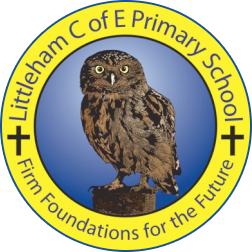 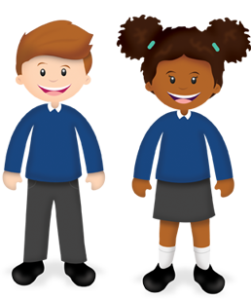 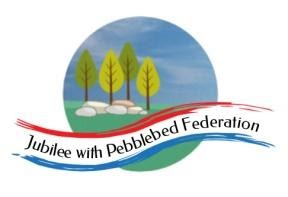 Year 6       Week beginning: May 3rd PLEASE TAKE CARE WHEN VIEWING ANYTHING FROM YOUTUBE. CHECK YOUR FILTERS IF NECESSARY.Collective Worship – See Google ClassroomReading – GetEpic, Login, Students and Educators, xpi9769. Free reading materialThis week’s learning behaviour is Perseverance, keeping on going.DayActivitiesDayActivitiesTuesdayReading – EPIC or own book P.E – Use Mr Glover’s fitness ideas: squats, push-ups, shuttle runs, burpees, sit-upsSpellings – start to learn spellingsMaths – Practise add/subtract/multiply and dividing decimalsTake-a-Break – Keep Hydrated.Collective Worship – Prayer. Think of a prayer for lunch time.Quick Maths – Times tables and related division. Maybe link in fractions of amounts.English – Begin writing the story of The Flood. Concentrate on setting the scene using the first few pictures. Remember you have to think about the atmosphere of the story. Use some dialogue to convey feelings.DayActivitiesWednesdayReading – EPIC or own book English – Continue with The Flood concentrating on the atmosphere using expanded noun phrases and speech to convey mood.Spellings – make word families of related words by meaning.Maths – Division. Practise dividing 2digit numbers by a single digit number expressing the answer as a whole number remainder and as a fraction. Recap on short division (Bus-stop method) https://classroom.thenational.academy/lessons/explore-efficient-mental-strategies-for-division-crvp6e Take-a-BreakQuick Maths – Times Tables and the related divisions. TT Rockstars.Swimming!DayActivitiesThursdayReading – EPIC or own book English – Continue with the story of Flood using changes in atmosphere. How would the characters be feeling? What would they say to convey their feelings? https://classroom.thenational.academy/lessons/to-explore-expanded-noun-phrases-crt3jd Look at expanding noun phrasesSpellings – put words into good quality sentences to show their meaning.Maths – Continue with short division extending to 4 and 5 digit numbers divided by a single digit or a number in the ‘teens’. https://classroom.thenational.academy/lessons/use-the-formal-written-method-for-short-division-chh64c Take-a-Break – Keep connected with others through email, social media or write a letter!P.E – Continue with fitness activities, outside if possible.Art – Polar Landscapes. Find images of polar landscapes to draw or paint.DayActivitiesFridayReading – EPIC or own book English – Finish ‘Flood’ story. Look at direct speech. Check the punctuation. Ensure you have shown how the atmosphere changes throughout the story.Spellings – Have a quick test on your spellings.Maths – Starter – 2 digit numbers x 1 digit numbers mentally. Move on to 3/4/5 digit numbers x 1 digit using the standard written method. Then look at 3/4/5 digit numbers x 2 digit numbers up to 30 using standard written method. https://classroom.thenational.academy/lessons/multiply-by-a-two-digit-number-using-long-multiplication-75k3cc Take-a-Break – Eat well. Think about five portions of fruit and vegetables a day. How can you reduce additional sugar in your diet?Quick Maths – Keep working at knowing times tables and how divisions are related to them.Get outside if you can – we will be on the field. Have a run around or dig the garden!